TINJAUAN ATAS LAYANAN TELLER PADA PT.WAHANA OTTOMITRA MULTIARTHA Tbk (WOM FINANCE) CABANG BOGORTUGAS AKHIROleh :Rika Yuanti SafitriNPM: 150110049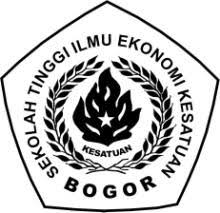 PROGRAM DIPLOMA III KEUANGAN & PERBANKANSEKOLAH TINGGI ILMU EKONOMI KESATUANKOTA BOGOR2018TINJAUAN ATAS LAYANAN TELLER PADA PT.WAHANA OTTOMITRA MULTIARTHA Tbk (WOM FINANCE) CABANG BOGORTUGAS AKHIRSebagai salah satu syarat untuk memperoleh gelar Ahli MadyaPada Program Studi Keuangan & PerbankanSekolah Tinggi Ilmu Ekonomi KesatuanOleh :Rika Yuanti SafitriNPM: 150110049PROGRAM DIPLOMA III KEUANGAN & PERBANKANSEKOLAH TINGGI ILMU EKONOMI KESATUANKOTA BOGOR2018TINJAUAN ATAS LAYANAN TELLER PADA PT.WAHANA OTTOMITRA MULTIARTHA Tbk (WOM FINANCE) CABANG BOGORTUGAS AKHIR Telah diujikan dan disetujui pada sidang ahli madya Sekolah Tinggi Ilmu Ekonomi Kesatuan pada,				Hari		: Sabtu				Tanggal	: 18 Agustus 2018Mengetahui,Ketua STIE Kesatuan				Ketua Program Studi 								Keuangan & Perbankan	Nusa Muktiadji,Ir., MM		H.MochAriffin ,Drs,. MM.TINJAUAN ATAS LAYANAN TELLER PADA PT.WAHANA OTTOMITRA MULTIARTHA Tbk (WOM FINANCE) CABANG BOGORTUGAS AKHIR Telah Disetujui Oleh Pembimbing HJ. Suharmiati, Dra., MM.Telah diujikan pada sidang Ahli Madya dan dinyatakan LULUS pada tanggal seperti tertera dibawah ini Bogor, 21 Juli 2018    Dosen Penguji I				  Dosen Penguji II.SURAT PERNYATAAN Yang bertanda tangan dibawah ini:Nama               :  Rika Yuanti SafitriNPM                 :  150110049Judul	             : Tinjauan Atas Layanan Teller Pada PT. Wahana Ottomitra Multiartha Tbk (WOM Finance) Cabang Bogor.Tempat Bekerja : PT. Wahana Ottomitra Multiartha, Tbk.Menyatakan Bahwa:Saya akan menaati tata tertib penyusunan Tugas Akhir yang berlaku di Sekolah Tinggi Ilmu Ekonomi Kesatuan;Saya tidak akan pernah mengganti judul kecuali ditentukan lain oleh Dosen Pembimbing/ Ketua Jurusan;Saya akan menyelesaikan penyusunan Tugas Akhir dengan tepat waktu sesuai dengan jadwal yang ditentukan oleh Ketua Jurusan;Saya tidak akan menduplikasi makalah Tugas Akhir dari orang lain.	Demikian surat pernyataan ini saya buat dan saya bersedia menerima sanksi apabila saya melanggar pernyataan tersebut atas.				 Bogor, 18 Agustus 2018								(Rika Yuanti Safitri)